Appendix 1Peer-reviewed publications in 2023Angulo J, Yang M, Rovira A, Davies PR, Torremorell M (2023). Infection dynamics and incidence of wild-type porcine reproductive and respiratory syndrome virus in growing pig herds in the U.S. Midwest. Prev Vet Med; 217:105976. doi: 10.1016/j.prevetmed.2023.105976. Epub 2023 Jul 13. PMID: 37467679.Balestreri, C., Schroeder, D.C., Sampedro, F. et al. (2023). Unexpected thermal stability of two enveloped megaviruses, Emiliania huxleyi virus and African swine fever virus, as measured by viability PCR, PREPRINT (Version 1) available at Research Square. https://doi.org/10.21203/rs.3.rs-2508557/v1.Blomme AK, Ackerman TL, Jones CK, Gebhardt JT, Woodworth JC, Paulk CB, Pogranichniy RM. Isolation of porcine reproductive and respiratory syndrome virus from feed ingredients and complete feed, with subsequent RT-qPCR analysis. J Vet Diagn Invest, 2023 Jul 11.Boyd A, Luo Y, Kustas B, Fukagawa N, Mattoo A, Crow W, Pachepsky Y, Kim M, Lillehoj H, Van Tassell C, Zhang H, Blomberg L, Dubey J, Lunney J. 2023. Cross-Cutting Concepts to Transform Agricultural Research. Front. Sustain. Food Syst. 7:1242665. doi: 10.3389/fsufs.2023.1242665. Caserta LC, Zhang J, Piñeyro P, Diel DG. Rapid genotyping of porcine reproductive and respiratory syndrome virus (PRRSV) using MinION nanopore sequencing. PloS one. 2023;18:e0282767. (ISU-Cornell University)Chase-Topping M, Plastow G, Dekkers J, Li Y, Fang Y, Gerdts V, Van Kessel J, Harding J, Opriessnig T, Doeschl-Wilson A. 2023. The WUR0000125 PRRS resilience SNP had no apparent effect on pigs' infectivity and susceptibility in a novel transmission trial. Genet Sel Evol. 55 (1):51.Comparison of Two Diagnostic Assays for the Detection of Serum Neutralizing Antibody to Porcine Epidemic Diarrhea Virus. Brown J, Poonsuk K, Cheng TY, Rademacher C, Kalkwarf E, Tian L, McKeen LA, Wang C, Gimenez-Lirola L, Baum D, Karriker LA. (ISU-UNL)Dawson HD, Chen CT, Smith AD, Lunney JK. 2023. Verification of the Significance of Porcine and Human Genome Similarities: Use of Manual Assembly and Analyses. Submitted. Dee, N., K. Havas, A. Shah, A. Singrey, G. Spronk, M. Niederwerder, E. Nelson, S. Dee. Sept. 2022. Evaluating the effect of temperature on viral survival in plant-based feed during storage. Transboundary and Emerging Diseases. https://doi.org/10.1111/tbed.14546Dee, S., T. Clement, E. Nelson. 2023. Transmission of porcine reproductive and respiratory syndrome virus in domestic pigs via oral ingestion of feed material. JAVMA. DOI: https://doi.org/10.2460/javma.23.08.0447.Development of in ovo-compatible NS1-truncated live attenuated influenza vaccines by modulation of hemagglutinin cleavage and polymerase acidic X frameshifting sites. Ghorbani A, Ngunjiri JM, Edward C Abundo M, Pantin-Jackwood M, Kenney SP, Lee CW. Vaccine. 2023 Mar 10;41(11):1848-1858. doi: 10.1016/j.vaccine.2023.01.018. Epub 2023 Jan 18. PMID: 36669965Diversity and Complexity of Internally Deleted Viral Genomes in Influenza A Virus Subpopulations with Enhanced Interferon-Inducing Phenotypes. Ghorbani A, Ngunjiri JM, Rendon G, Brooke CB, Kenney SP, Lee CW. Viruses. 2023 Oct 17;15(10):2107. doi: 10.3390/v15102107.do Nascimento, G.M, D. Bugybayeva, V. Patil, J. Schrock, G. Yadaigiri, G.J. Renukaradhya and Diel, D.G (2023). An Orf-Virus (ORFV)-Based Vector Expressing a Consensus H1 Hemagglutinin Provides Protection against Diverse Swine Influenza Viruses. Viruses, 15(4):994. PMID: 37112974. Dynamics of Infection of Atypical Porcine Pestivirus in Commercial Pigs from Birth to Market: A Longitudinal Study. Buckley AC, Mora-Díaz JC, Magtoto RL, Hulzen AV, Ferreyra FM, Falkenberg SM, Giménez-Lirola LG, Arruda BL. Viruses. 2023 Aug 18;15(8):1767. (ISU-KSU-USDA)Editorial on the Research Topic “Rising stars in veterinary epidemiology and economics 2022: PorcineEffect of extrinsic factors on the detection of PRRSV and a porcine-specific internal sample control in serum, oral fluid, and fecal specimens tested by RT-rtPCR. Munguía-Ramírez B, Armenta-Leyva B, Henao-Díaz A, Cheng TY, Zhang J, Rawal G, Ye F, Giménez-Lirola L, Zimmerman JJ. (ISU-OSU)F. Hernandez-Franco, G. Yadagiri, V. Patil, D. Bugybayeva, S. Dolatyabi, M.K. Singh, R. Suresh, F. Akter, J. Schrock, G.J. Renukaradhya, and Harm HogenEsch (2023). Intradermal vaccination against influenza with a STING-targeted nanoparticle combination adjuvant induces superior cross-protective humoral immunity in swine compared with intranasal and intramuscular immunization. Vaccines (In press).Friedrichs, V., Reicks, D., Hasenfuss, T., Gerstenkorn, E., Zimmerman, J.J., Nelson, E.A., Carrau, T., Deutschmann, P., Sehl-Ewert, J., Roszyk, H., Beer, M., Christopher-Hennings, J., Blome, S. 2023. Artificial insemination as alternative transmission route for African Swine Fever Virus. Pathogens, 11, 1539. https://doi.org/10.3390/pathogens11121539.Hailstock T, Dai C, Aquino J, Walker KE, Chick S, Manirarora JN, Suresh R, Patil V, Renukaradhya GJ, Sullivan YB, LaBresh J, Lunney J. 2023. Production and Characterization of anti-porcine CXCL10 monoclonal antibodies. Cytokine. In Press. I. A. D. Paploski, A. G. Arruda, K. VanderWaal. 2023. Editorial: Porcine Reproductive and Respiratory Syndrome Virus: Epidemiology, Immunology, and Virology. Frontiers in Veterinary Science. 10:1111668. https://doi.org/10.3389/fvets.2023.1111668Ison EK, Kent-Dennis CE, Fazioli JC, Mulligan MK, Pham AH, Pasternak JA. Compensatory mechanisms in response to hypothyroidism in the late gestation pig fetus. Biol. Reprod. 2023 108(5):731-743 doi:10.1093/biolre/ioad024Katwal, P., E. Nelson, M. Hildreth, S. Li, X. Wang. 2022. Role of Zinc metalloprotease (ZMPSTE24) on Porcine Reproductive and Respiratory Syndrome Virus (PRRSV) replication in vitro. Archives of Virology. https://doi.org/10.1007/s00705-022-05529-0. Khan RR, Ibrahim H, Rawal G, Zhang J, Lu M, Dong L. (2023). Multichannel microfluidic virus sensor for rapid detection of respiratory viruses using virus-imprinted polymer for digital livestock farming. Sensors and Actuators B: Chemical. 389: 133920.Kikuti, M.; Vilalta, C.; Sanhueza, J.; et al. (2023) Porcine Reproductive and Respiratory Syndrome (PRRSV2) Viral Diversity within a Farrow-to-Wean Farm Cohort Study. Viruses, 15, 1837. https://doi.org/10.3390/v15091837Kumari S, Chaudhari J, Huang Q, Gauger P, De Almeida MN, Ly H, Liang Y, Vu HLX. 2023. Assessment of Immune Responses to a Trivalent Pichinde Virus-Vectored Vaccine Expressing Hemagglutinin Genes from Three Co-Circulating Influenza A Virus Subtypes in Pigs. Vaccines 2023, 11(12), 1806; https://doi.org/10.3390/vaccines11121806.Lack of SARS-CoV-2 Viral RNA Detection among a Convenience Sampling of Ohio Wildlife, Companion, and Agricultural Animals, 2020–2021. Margot Ehrlich, Christopher Madden, Dillon S. McBride, Jacqueline M. Nolting, Devra Huey, Scott Kenney, Qiuhong Wang, Linda J. Saif, Anastasia Vlasova, Patricia Dennis, Dusty Lombardi, Stormy Gibson, Alexis McLaine, Sarah Lauterbach, Page Yaxley, Jenessa A. Winston, Dubraska Diaz-Campos, Risa Pesapane, Mark Flint, Jaylene FlintRandy Junge, Seth A. Faith, Andrew S. Bowman, Vanessa L. Hale. Animals 2023, 13(16), 2554; https://doi.org/10.3390/ani13162554Lopez-Moreno G, Culhane MR, Davies P, et al. (2023). Farm management practices associated with influenza A virus contamination of people working in Midwestern United States swine farms. Porcine Health Manag, 15;9(1):13. doi: 10.1186/s40813-023-00304-2 Luong HQ, Lai HTL, Truong LQ, Nguyen TN, Vu HD, Nguyen HT, Nguyen LT, Pham TH, McVey DS, Vu HLX. 2023. Comparative Analysis of Swine Antibody Responses following Vaccination with Live-Attenuated and Killed African Swine Fever Virus Vaccines. Vaccines. 2023; 11(11): 1687. PMID: 38006019.Magalhães ES, Zhang D, Wang C, Thomas P, Moura CAA, Trevisan G, Holtkamp DJ, Rademacher CJ, Silva GS, Linhares DCL, 2023. Comparing forecasting models for predicting nursery mortality under field conditions using regression and machine learning algorithms. Smart Agric. Technol. 5, 100280. Markin A, Zanella GC, Arendsee ZW, Zhang J, Krueger KM, Gauger PC, Vincent-Baker AL, Anderson TK. (2023). Reverse-zoonoses of 2009 H1N1 pandemic influenza A viruses and evolution in United States swine results in viruses with zoonotic potential. PLoS Pathogens. 19(7): e1011476.Metz GE, Serena MS, Pineyro PE, Cheetham S, Giovambattista G. Editorial: The role of genetics studies in the discovery of new viruses and in the analysis of pathogeny of viral infections. Front Genet. 2023;14:1240812. (ISU-Universidad Nacional de la Plata, Argentina)Mil-Homens M, Aljets E, Paiva R, Machado I, Cezar G, Osemeke O, Moraes D, Jayraman S, Brinning M, Silva A, Tidgren L, Durflinger M, Wilhelm M, Flores V, La Frenier J, Linhares D, Zhang J, Holtkamp D, Silva G. (2023). Assessment of temperature and time on the survivability of porcine reproductive and respiratory syndrome virus (PRRSV) and porcine epidemic diarrhea virus (PEDV) on experimentally contaminated surfaces. PLoS One. Moraes DCA, Baker ALV, Wang X, Zhu Z, Berg E, Trevisan G, Zhang J, Jayaraman S, Linhares DCL, Gauger PCG, Silva GS. Veterinarian perceptions and practices in prevention and control of influenza virus in the Midwest United States swine farms. Front Vet Sci. 2023; 10:1089132.More-Bayona, J., M. Ramirez-Velasquez, B. Hause, E. Nelson, H. Rivera-Geronimo. Sept. 2022. First isolation and whole genome characterization of Porcine Deltacoronavirus from pigs in Peru. Transboundary and Emerging Diseases. https://doi.org/10.22541/au.163709067.78952571/v1Nguyen TN, Kumari S, Sillman S, Chaudhari J, Lai DC, Vu HLX. 2023. A Single-Dose Intramuscular Immunization of Pigs with Lipid Nanoparticle DNA Vaccines Based on the Hemagglutinin Antigen Confers Complete Protection against Challenge Infection with the Homologous Influenza Virus Strain. Vaccines. 2023; 11(10):1596. PMID: 37896997.Normalizing real-time PCR results in routine testing. Armenta-Leyva B, Munguía-Ramírez B, Cheng TY, Ye F, Henao-Díaz A, Giménez-Lirola LG, Zimmerman J. J Vet Diagn Invest. 2023 Nov 2:10406387231206080. (ISU-OSU)Osemeke OH, Cezar GC, Paiva RC, Moraes DCA, Machado IF, Magalhaes E, Silva A, Mil-Homens MP, Peng L, Jayaraman S, Trevisan G, Silva GS, Gauger PC, Linhares DCL. A cross-sectional assessment of PRRSV nucleic acid detection by RT-qPCR in serum, ear vein blood swabs, nasal swabs, and oral swabs from weaning-age pigs under field conditions. Front. Vet. Sci. 2023 Aug 10;10:1200376.  Osemeke OH, De Freitas Costa E, Weide V, Jayaraman S, Silva GS, Linhares DCL. In-silico characterization of the relationship between the porcine reproductive and respiratory syndrome virus prevalence at the piglet and litter levels in a farrowing room. Porcine Health Manag. 2023 Apr 13;9(1):14. doi: 10.1186/s40813-023-00309-x.Osemeke OH, Vankley N, Lefreve C, Peterson C, Linhares DCL. Evaluating oral swab samples for PRRSV surveillance in weaning-age pigs under field conditions. Front Vet Sci. 2023; 10: 1072682. Ouyang H, Wang L, Sapkota D, et al. (2023). Control technologies to prevent aerosol-based disease transmission in animal agriculture production settings: a review of established and emerging approaches. Front. Vet. Sci., Sec. Veterinary Epidemiology and Economics. Vol 10 – 2023, https://doi.org/10.3389/fvets.2023.1291312Paiva RC, Moura CA, Thomas P, Haber B, Greiner L, Rademacher C, Silva A, Trevisan G, Linhares DCL, Silva GS. Risk factors associated with sow mortality in breeding herds under one production system in the Midwestern United States. Prev Vet Med. 2023; 213:105883. Petro-Turnquist E, Pekarek M, Jeanjaquet N, Wooledge C, Steffen D, Vu H, Weaver EA. 2023. Adenoviral-vectored epigraph vaccine elicits robust, durable, and protective immunity against H3 influenza A virus in swine. Front Immunol 14:1143451.  PMID: 37256131.Quang Lam Truong, Lihua Wang, Tuan Anh Nguyen, Hoa Thi Nguyen, Son Danh Tran, Anh Thi Vu, Anh Dao Le, Van-Giap Nguyen, Phuong Thi Hoang, Yen Thi Nguyen, Thi-Luyen Le, Thang Nguyen Van, Thi-My-Le Huynh, Huong T.L. Lai, Rachel Madera, Yuzhen Li, Jishu Shi, Lan Thi Nguyen. 2023. Cell-Adapted Live-Attenuated Vaccine Candidate Protects Pigs against the Homologous Strain VNUA-ASFV-05L1, a Representative Strain of the Contemporary Pandemic African Swine Fever Virus. Viruses 2023, 15, 2089. https://doi.org/10.3390/v15102089Rawal G, Almeida M, Gauger PC, Zimmerman JJ, Ye F, Rademacher CJ, Armenta-Leyva B, Munguía-Ramírez B, Tarasiuk G, Schumacher LL, Aljets EK, Thomas JT, Zhu J, Trexel JB, Zhang J. (2023). In vivo and in vitro characterization of the recently emergent PRRSV 1-4-4 L1C variant (L1C.5) in comparison with other PRRSV-2 lineage 1 isolates. Viruses. 15 (11): 2233.Rawal G, Krueger KM, Yim-im W, Li G, Gauger PC, Almeida M, Aljets EK, Zhang J. (2023). Development, evaluation, and clinical application of PRRSV-2 vaccine-like real-time RT-PCR assays. Viruses. 15 (11): 2240.Rawal G, Yim-im W, Aljets E, Halbur PG, Zhang J, Opriessnig T. (2023). Porcine respiratory coronavirus (PRCV): Isolation and characterization of a variant PRCV from USA pigs. Pathogens. 12: 1097.Rawal G, Zhang J, Halbur PG, Gauger PC, Wang C, Opriessnig T. (2023). Experimental infection of pigs with a traditional or a variant porcine respiratory coronavirus (PRCV) strain and impact on subsequent influenza A infection. Pathogens. 12: 1031. Reproductive and Respiratory Syndrome Virus: Epidemiology, immunology and virology”Sanhueza, J. M., Schwartz, M., Corzo, C. A., et al. (2023). Assessing the role of sow parity on PRRSv detection by RT-qPCR through weekly processing fluids monitoring in breeding herds. Preventive Veterinary Medicine, 213, 105854.doi: https://doi.org/10.1016/j.prevetmed.2023.105854SARS-CoV-2 Serological Investigation of White-Tailed Deer in Northeastern Ohio. Boley PA, Dennis PM, Faraone JN, Xu J, Liu M, Niu X, Gibson S, Hale V, Wang Q, Liu SL, Saif LJ, Kenney SP. Viruses. 2023 Jul 22;15(7):1603. doi: 10.3390/v15071603.Shurson, G.C.; Urriola, P.E.; Schroeder, D.C. (2023) Biosecurity and Mitigation Strategies to Control Swine Viruses in Feed Ingredients and Complete Feeds. Animals, 13, 2375. https://doi.org/10.3390/ani13142375Sreenivasan, C., R. Liu, R. Gao, Y. Guo, B. Hause, M. Thomas, A. Naveed, T. Clement, D. Rausch, J. Christopher-Hennings, E. Nelson, J. Druce, M. Zhao, R. Kaushik, Q. Li, Z. Sheng, D. Wang, F. Li. 2023. Influenza C and D Viruses Demonstrated a Differential Respiratory Tissue Tropism in a Comparative Pathogenesis Study in Guinea Pigs. Journal of Virology 167 e00356-23. doi:10.1128/jvi.00356-23.Storms SM, Shisler J, Nguyen TH, Zuckermann FA, Lowe JF. RT-LAMP as Diagnostic Tool for Influenza-A Virus Detection in Swine. Vet Sci. 2023 Mar 13;10(3):220. doi: 10.3390/vetsci10030220. PMID: 36977259; PMCID: PMC10051247.Su C-M,  Han M, Everett RD, Yoo D. Nonstructural protein 1 of arteriviruses downregulates promyelocytic leukemia protein expression and promotes viral replication. BioRxiv, 2023, deposited Aug 4. https://www.biorxiv.org/content/10.1101/2023.08.04.552021v1 Su CM, Du Y, Rowland RRR, Wang Q, Yoo D. Reprogramming viral immune evasion for a rational design of next-generation vaccines for RNA viruses. Front Immunol. 2023 Apr 17;14:1172000. Tabynov, K, M. Solomadin, N. Turebekov, M. Babayeva, G. Fomin, G. Yadagiri, R. Sankar, T. Yerubayev, T. Yespolov, N. Petrovsky, G. J. Renukaradhya and K. Tabynov (2023). SARS-CoV-2 Spike receptor-binding domain entrapped in mannose-conjugated chitosan nanoparticle vaccine delivered intranasal elicits local and systemic Th1 and Th2 immune responses in mice and antiviral efficacy in Syrian hamsters. Scientific Reports, 13(1):12115, PMID: 37495639. Tapia R, Mena J, García V, et al. (2023) Cross-protection of commercial vaccines against Chilean swine influenza A virus using the guinea pig model as a surrogate. Front. Vet. Sci. 10:1245278. doi: 10.3389/fvets.2023.1245278Trevisan G, Magstadt D, Woods A, Sparks J, Zeller M, Li G, Krueger K, Saxena A, Zhang J, Gauger P. (2023). A recombinant porcine reproductive and respiratory syndrome virus (PRRSV-2) field strain derived from two PRRSV-2 modified live virus vaccines. Frontiers in Veterinary Science.10: 1149293.V. Patil, J.F Hernandez-Franco, G. Yadagiri, D. Bugybayeva, S. Dolatyabi, N. Feliciano-Ruiz, J. Schrock, R. Suresh, J. Hanson, Hadi Yassine, H. HogenEsch, and G.J Renukaradhya (2023). Characterization of the efficacy of a split swine influenza A virus nasal vaccine formulated with a nanoparticle/STING agonist combination adjuvant in conventional pigs. Vaccines (In press).Van Goor A, Pasternak JA, Walugembe M, Chehab N, Hamonic G, Dekkers JCM, Harding JCS and Lunney JK. “Genome wide association study of thyroid hormone levels following challenge with porcine reproductive and respiratory syndrome virus” Front. Genet. 2023 14: 1110463. DOI: 10.3389/fgene.2023.1110463Walker LR, Vu HL, Montooth KL, Ciobanu DC. 2023. Functional and evolutionary analysis of host Synaptogyrin-2 in porcine circovirus type 2 susceptibility. PLoS Genet 19:e1011029. PMID: 38011217.Wang M, Yu Y, Wu J, Wang S, Giménez-Lirola LG, Piñeyro P, et al. Genetic and In Vitro Characteristics of a Porcine Circovirus Type 3 Isolate from Northeast China. Veterinary Sciences. 2023;10:517. (ISU-Chinese Academy of Agricultural Sciences)Wang, L., R. Madera, Y. Li, D.P. Gladue, M.V. Borca, M.T. McIntosh, and J. Shi. 2023. Development of Porcine Monoclonal Antibodies with In Vitro Neutralizing Activity against Classical Swine Fever Virus from C-Strain E2-Specific Single B Cells. Viruses 2023, 15(4), 863; https://doi.org/10.3390/v15040863Welch M, Krueger K, Zhang J, Neveau M, Piñeyro P, Magstadt D, Main R, Gauger P. (2023). Characterization of two porcine parainfluenza virus 1 isolates and human parainfluenza virus 1 infection in weaned nursery pigs. Veterinary Sciences. 10(1): 18.Welch M, Krueger K, Zhang J, Piñeyro P, Patterson A, Gauger P. (2023). Pathogenesis of an experimental coinfection of porcine parainfluenza virus 1 and influenza A virus in commercial nursery swine. Veterinary Microbiology. 285: 109850.Yim-im W, Anderson T, Paploski I, VanderWaal K, Gauger P, Krueger K, Shi M, Main R, Zhang J. (2023). Refining PRRSV-2 genetic classification based on global ORF5 sequences and investigation of geographic distribution and temporal changes. Microbiology Spectrum. e0291623.Yu, J.; C. Sreenivasan; Z. Sheng; S. Zhai; J. Wollman; S. Luo; C. Huang; R. Gao; Z. Wang; R. Kaushik; J. Christopher-Hennings; E. Nelson; B. Hause; D. Wang, F. Li. 2023. A Recombinant Chimeric Influenza Virus Vaccine Expressing the Consensus H3 Hemagglutinin Elicits Broad Hemagglutination Inhibition Antibodies against Divergent Swine H3N2 Influenza Viruses. Vaccine. doi: 10.1016/j.vaccine. 2023.09.007.Yuan F, Schieber T, Stein TL, Sestak RM, Olson CJ, Chen C, Huber VC, Lechtenberg K, McGill J, Fang Y. 2023. Establish a Pregnant Sow-Neonate Model to Assess Maternal Immunity of a Candidate Influenza Vaccine. Vaccines (Basel). 2023 Mar 14;11(3):646.Zhu J-H, Tai C-H, Ping C-F, Chou P-H, Tsai Y-L, Chung S, Bradner L, Pentella M, Gauger P, Zhang J. (2023). Evaluation of a sample-to-result POCKIT Central SARS-CoV-2 PCR system. Diagnostics. 13: 2219.Appendix 2Abstracts and Proceedings publications in 2023Aftab, S., E. Nelson, X. Wang. 2023. Overexpression of IFITM3 induces autophagy in H1299 cells and enhances SVA replication. Conference of Research Workers in Animal Diseases. Chicago, IL. January 21-24, 2023.Aljets E, Trevisan G, Gauger P, Zhang J. (2023). Frequency of porcine rotaviruses A, B, and C detection in U.S. swine based on PCR data from 2015 to 2022. The 66th Annual Meeting of American Association of Veterinary Laboratory Diagnosticians. National Harbor, Maryland, USA. Oct 12 – 18, 2023. Page 100.Aljets E, Trevisan G, Gauger P, Zhang J. (2023). Frequency of porcine rotaviruses A, B, C detection in U.S. swine based on PCR data from 2015 to 2022. The 2023 ISU James D. McKean Swine Disease Conference. Ames, Iowa, USA. Jun 28, 2023. Pages 29-31.Allison G, Gauger P, Zhang J, Lawrence P. (2023). Time to PRRSV negative response in live virus inoculated gilts injected with Ivomec. The 54th American Association of Swine Veterinarians Annual Meeting. Aurora, CO, USA. Mar 4 – 7, 2023. Pages 182-185.Armenta-Leyva B, Munguia-Ramirez B, Cheng T-Y, Henao-Diaz A, Doolittle K, Zimmerman S, Giménez-Lirola LG, Zimmerman J.  January 2023.  Controlling for normal variation in PRRSV RT-qPCR testing.  2023 Iowa Pork Congress, Des Moines, IA. (ISU-OSU)Armenta-Leyva B, Munguía-Ramírez B, Cheng T-Y, Henao-Diaz A, Doolittle K, Zimmerman S, Giménez-Lirola L, Egli C, Troch J, Zimmerman J.  June 2023.  Controlling for normal variation in PRRSV RT-qPCR testing (ECqs).  Proc International Symposium of the World Association of Veterinary Laboratory Diagnosticians.  Lyon, France. (ISU-OSU)Armenta-Leyva B, Munguía-Ramírez B, Cheng T-Y, Ye F, Henao-Diaz A, Doolittle K, Zimmerman S, Giménez-Lirola L, Zimmerman J.  September 2023.  What is “normalization” and why should we normalize diagnostic PCR results?  Allen D. Leman Swine Conference. Saint Paul, Minnesota, p. 14. (ISU-OSU)Armenta-Leyva B, Munguía-Ramírez B, Cheng T-Y, Ye F, Henao-Diaz A, Doolittle K, Zimmerman S, Giménez-Lirola L, Zimmerman J.  August 2023.  Normalization of PRRSV RT-qPCR results for serum and oral fluids (ECqs).  Proc 10th Asian Pig Veterinary Society Congress.  Taipei, Taiwan, p. 306. (ISU-OSU)Armenta-Leyva B, Munguía-Ramírez B, Cheng TY, Ye F, Henao-Diaz A, Giménez-Lirola L, Zimmerman J. October 2023. Why and how to normalize diagnostic PCR results using a commercial PRRSV RT-qPCR.  Proc 66th Ann Meet American Association of Veterinary Laboratory Diagnosticians, National Harbor, Maryland, p. 19. (ISU-OSU)Arruda CG; Magalhães E; Chandra S; Silva, G; Almeida M; Crim B; Burrough ER; GaugerP; Siepker C; Mainenti M; Zeller M; Main R; Thurn M; Corzo C; Rovira A; McGaughey R; Retallick J; Ferreyra F; Gebhardt J; Greseth J; Kersey Dl Clement T; Pillatzki A; Hennings J; Prarat M; Johnson A; Summers D; Gonçalves Arruda A; Piñeyro P; Linhares D; Trevisan G. Using aggregated diagnostic data from veterinary diagnostic laboratories to monitor porcine circovirus type 2. American Association of Veterinary Laboratory Diagnosticians (AAVLD). October 12-18, 2023; National Harbor, MD.Arunsiripate T, Michael A, Rahe M, Derscheid R, Zhang J, Groeltz-Thrush J, Burrough E, Pineyro P. (2023). Retrospective evaluation of porcine hemagglutinating encephalomyelitis virus (PHEV) by direct in situ hybridization in cases of bronchointerstitial pneumonia The International Symposium on Emerging and Re-emerging Pig Diseases. Bangkok, Thailand. Jun 4 – 7, 2023. O23-24.Arunsiripate T; Harness C; Kroeger M; Groeltz-Thrush J; Burrough E; Piñeyro P. Development of small-molecule fluorescent in-situ hybridization (smFISH) for direct detection of hemagglutinating encephalomyelitis virus (PHEV). The 8th International Symposium on Emerging and Re-emerging Pig Diseases. June 4-7, 2023; Bangkok, Thailand. 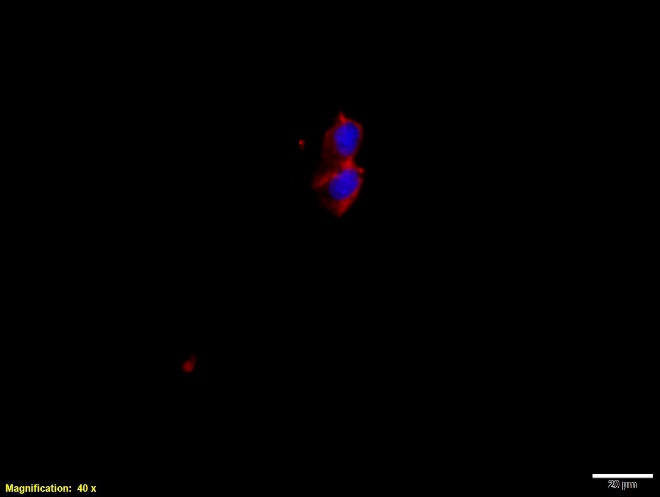 Arunsiripate T; Michael A; Rahe M; Derscheid R; Zhang J; Groeltz-Thrush J; Burrough E; Piñeyro P. Retrospective evaluation of Porcine Hemagglutinating Encephalomyelitis Virus (PHEV) by direct detection in situ hybridization in cases of bronchointerstitial pneumonia. The 8th International Symposium on Emerging and Re-emerging Pig Diseases. June 4-7, 2023; Bangkok, Thailand. Berkland K, Osemeke O, Krueger K, Zhang J, Gauger P. (2023). Physical characterization of the matrix of porcine oral fluid specimens submitted to the Iowa State University Veterinary Diagnostic Laboratory. The 66th Annual Meeting of American Association of Veterinary Laboratory Diagnosticians. National Harbor, Maryland, USA. Oct 12 – 18, 2023. Page 36.Bishop A, Boykin D, Holtkamp D, Zhang J, Puls C, Evelsizer R, Cosgrove A. (2023). Evaluation of ozone viricidal effects on porcine reproductive and respiratory syndrome virus within semi-truck cabs. The 54th American Association of Swine Veterinarians Annual Meeting. Aurora, CO, USA. Mar 4 – 7, 2023. Pages 233.Buckley, A.C., Sarlo Davila, K.M., Fleming, D.S., AndersoS.J., Li, J., Van Geelen, A., Lager, K.M.,, Sang, Y., Miller, L.C. Validation of a Modified Live Virus (MLV) prototype of Porcine Reproductive and Respiratory Syndrome Virus (PRRSV) with replication-competent expression of porcine interferons (IFNs). International Veterinary Immunology Symposium, Kruger Park, South Africa, November 17-2, 2023. Buckley, A.C., Sarlo Davila, K.M., Fleming, D.S., AndersoS.J., Li, J., Van Geelen, A., Lager, K.M.,, Sang, Y., Miller, L.C. Efficacy of a Modified Live Virus (MLV) prototype of Porcine Reproductive and Respiratory Syndrome Virus (PRRSV) vaccine with replication-competent expression of porcine interferons (IFNs). 2023 North American PRRS/NC229 International Conference of Swine Viral Diseases, Chicago, IL, December 1-2, 2023.Bugybayeva D, E. Dumkliang, V. Patil, G. Yadagiri, R. Suresh, S. Dolatyabi, J. Schrock, M.K Singh, J.F. Hernandez-Franco, H.M. Yassine, H. HogenEsch, and G.J.  Renukaradhya. Mannose-chitosan nanoparticle surface adsorbed inactivated influenza virus vaccine elicits cross-protective humoral immunity in pigs. 13th International Veterinary Immunology Society (IVIS) meeting at Kruger National Park, South Africa, Nov 17–21, 2023.CFAES, CFAH, and the animal-human health interface. Scott P Kenney. United States Animal Health Central Regional Meeting, Oral presentation, Columbus Ohio, April 11-12 2023. Characterization of swine reagents for monitoring pig immune responses JK Lunney, C Loving, S Kenney, J LaBresh, V Patil, R Suresh, KE Walker, J Aquino, GJ Renukaradhya, Oral presentation 2023 NC229-NAPRRS-ICSVD, Chicago Illinois, December 1-2, 2023.   Charles M, Loveland J, Hammer SE, Lunney JK, Rogel-Gaillard C. 2023. A revised view of putative functional histocompatibility genes in the SLA complex. 13th International Veterinary Immunology Symposium (IVIS2023), Kruger National Park, Nov 17–21, 2023. Del Mar Ruiz M, Rudy K, Pasternak JA. Optimizing Immunohistoflourescence staining of CD163 in Fetal Pig Tissues: Enabling Precise Characterization of PRRSV Susceptibility. Summer URS, July 27th 2023Durazo-Martinez K., Chaudhari J., Kumari S., Vu H., Reassessment of the Susceptibility of Different Porcine Macrophage Populations to Porcine Reproductive Respiratory syndrome virus. International Conference of Swine Viral Diseases. Nov 30-Dec 2 2023. Chicago, IL.Evaluation of Multiple Immune Parameters following Vaccination with an African Swine Fever Virus Multiepitope Protein Nanoparticle-based Subunit Vaccine. C.M. Lee, P. Boley, R. Suresh, O. Shekoni, J. Schrock, S. Dolatyabi, M. Singh, S. Khatiwada, K. Yadav, D. Bugybayeva, R. Gourapura, S.P. Kenney. Poster Presentation. 2023 NC229-NAPRRS-ICSVD, Chicago Illinois, December 1-2, 2023.   G.J.  Renukaradhya, C. Loving, S. Kenney, J. LaBresh, V. Patil, R. Suresh, K.E. Walker, J. Aquino, J.K. Lunney. Generation and characterization of swine immune reagents for monitoring pig immune status and for biomedical research. 13th International Veterinary Immunology Society (IVIS) meeting at Kruger National Park, South Africa, Nov 17–21, 2023.G.J.  Renukaradhya, V. Patil, J.F Hernandez-Franco, G. Yadagiri, D. Bugybayeva, S. Dolatyabi, N. Feliciano-Ruiz, J. Schrock, J. Hanson, H.M. Yassine, and H. HogenEsch. Characterization of the efficacy of a split swine influenza A virus nasal vaccine formulated with a nanoparticle/STING agonist combination adjuvant in conventional pigs. 13th International Veterinary Immunology Society (IVIS) meeting at Kruger National Park, South Africa, Nov 17–21, 2023.Hause, B., G. Temeeyasen, E. Nelson, J. Christopher-Hennings, A. Shin. 2023. Utilizing hybridization-based next generation sequencing for swine-related pathogen detection. American Association of Swine Veterinarians. Denver, CO. March 4-7, 2023.Ho S, Lunney JK, Ando AClaire Rogel-Gaillard C, Hammer SE. 2023. Nomenclature for factors of the Swine Leukocyte Antigen (SLA) system - Update 2023. 13th International Veterinary Immunology Symposium (IVIS2023), Kruger National Park, Nov 17–21, 2023. Jeon D, Pasternak JA. Evaluating the Impact of Thyroid Hormone on the Efficiency of In Vitro PRRSV-2 infection. International Conference of Swine Viral Diseases. Nov 30-Dec 2 2023. Chicago, IL. Jishu Shi, New ASF Vaccine Research. Division of Animal Production and Health, Food and Agriculture Organization, the United Nations. Rome, Italy. June 1, 2023Jishu Shi, Research progress of ASF vaccines. The 2nd International Swine Veterinarian Westlake Online Conference, Hangzhou, China, April 28, 2023.Jishu Shi, Update on ASF vaccine development. Yangzhou University, Yangzhou, China. September 13, 2023.Jishu Shi, with Shelby Varner at K-State's daily "Agriculture Today" radio program and podcast about the Center on Vaccine Evaluations and Alternatives for Antimicrobials on July 27, 2023. https://agtodayksu.libsyn.com/episode-1483 (00:12:05-00:19:42)Katwal, P., Shamiq Aftab, Eric Nelson, Xiuqing Wang. 2023. Role of Interferon induced transmembrane protein 3 (IFITM3) in Porcine Reproductive and Respiratory Syndrome (PRRS) virus replication in vitro. Conference of Research Workers in Animal Diseases. Chicago, IL. January 21-24, 2023.Kim J, Davies C, Gowen B, Yoo D, Lee YM. 2023. A panel of pig macrophage-derived cell clones that differs in ability to support various steps of PRRSV replication. 103rd Conference of Research Workers in Animal Diseases. Chicago, IL. Jan 21-24.Kroeger M, Temeeyasen G, Lawson S, Nelson E, Giménez-Lirola L, Magtoto R, Pineyro P.  October 2023.  Evaluation of PCV3 humoral responses in experimentally infected pigs and transfer of maternal antibodies in piglets from naturally infected sows.  Proc 66th Ann Meet American Association of Veterinary Laboratory Diagnosticians, National Harbor, Maryland, p. 18. (ISU-SDSU)Kroeger M; Fang Y; †Piñeyro PE. The cellular tropism of a porcine circovirus type 3 infectious clone with and without the expression of the GP5 epitope IV of porcine reproductive and respiratory syndrome virus. The 8th International Symposium on Emerging and Re-emerging Pig Diseases. June 4-7, 2023; Bangkok, Thailand. Kroeger M; Fang Y; Piñeyro PE. Insights into cellular tropism of porcine circovirus type 3 using an infectious clone with and without the expression of the antigenic GP5 epitope IV of porcine reproductive and respiratory syndrome virus College of Veterinary Medicine (CVM) Research Day. Iowa State University. August 16, 2023; Ames, IA. Kroeger M; Temeeyasen G; Lawson S; Nelson E; Gimenez-Lirola LG; Magtoto RL; Pineyro P. Evaluation of PCV3 humoral responses in experimentally infected pigs and transfer of maternal antibodies in piglets from naturally infected sows. American Association of Veterinary Laboratory Diagnosticians (AAVLD). October 12-18, 2023; National Harbor, MD.Kroeger M; Temeeyasen G; Piñeyro PE. The Cap and Rep humoral response dynamic following experimental porcine circovirus type 3 infection in caesarean-derived colostrum-deprived pigs. The 8th International Symposium on Emerging and Re-emerging Pig Diseases. June 4-7, 2023; Bangkok, Thailand. Lai D., Chaudhari J., Vu H. African swine fever virus protein I73R suppresses the type-I IFN production by broadly inhibiting the host protein transcription. International Conference of Swine Viral Diseases. Nov 30-Dec 2 2023. Chicago, IL.Lianna R. Walker, Christian W. Eaton, Hiep Vu, Jishu Shi, and Daniel C. Ciobanu. Deconstructing the Role of SYNGR2 in Viral Disease Susceptibility in Swine. 2023 NAPRRS/NC229 International Conference of Swine Viral Diseases (ICSVD). Chicago, Illinois, December 1-2, 2023.Lunney J.K, and G.J Renukaradhya. Overview on swine immune reagents efforts in   the USA. Symposium in Honor of Bill Davis: Applications of Monoclonal Antibodies, May 22-23, 2023, Pullman, Washington.Lunney JK. 2023. Identifying genes whose expression is associated with fetal resilience to congenital porcine reproductive and respiratory syndrome virus infection. Plant and Animal Genome 30 Conference 2023 Swine workshop. San Diego CA, Jan 13 - 18, 2023 Lunney JK. 2023. The Pig as a Biomedical Model: Importance for Immunity, Disease and Vaccine research. Immunology 2023 - Veterinary Immunology Committee Symposium, May 12, 2023. Lunney JK. 2023. Use of functional genomics to determine factors controlling swine resistance to congenital viral infection. "Genomics of Animal Health" workshop. Plant and Animal Genome 30 Conference, San Diego CA. Jan 13 - 18, 2023 Luong H., Nguyen T., Vu H., Lai H., Nguyen H., Truong L., Vu H., Comparative Analysis of Antibody Responses to African Swine Fever Structural Protein Between Attenuated Live and killed vaccine. International Conference of Swine Viral Diseases. Nov 30-Dec 2 2023. Chicago, IL.Michael A, Almeida M, Siepker C, Mainenti M, Zhang J. (2023). Neurosensory pathology of porcine reproductive and respiratory syndrome virus (PRRSV) infection. The 2023 ISU James D. McKean Swine Disease Conference. Ames, Iowa, USA. Jun 28, 2023. Pages 67-69.Mil-Homens M, Aljets E, Paiva R, Machado I, Cezar G, Osemeke O, Moraes D, Jayaraman S, Brinning M, Tidgren L, Durflinger M, Wilhelm M, Flores V, Frenier J, Linhares D, Zhang J, Holtkamp D, Silva G. (2023). Testing the efficacy of different combinations of time and temperature to inactivate PRRSV and PEDV. The 54th American Association of Swine Veterinarians Annual Meeting. Aurora, CO, USA. Mar 4 – 7, 2023. Pages 44.Nguyen T., Kumari S., Sillman S., Chaudhari J., Lai D., and Vu H.,A single-dose intramuscular immunization of pigs with lipid-nanoparticle DNA vaccines based on the hemagglutinin antigen confers complete protection against challenge infection with the homologous influenza virus strain. International Conference of Swine Viral Diseases. Nov 30-Dec 2 2023. Chicago, IL.Orozco V; QuinteroV; Hernández JM; Flores A; Piñeyro PE. Caso clínico reproductivo diagnosticado como PCV3 en una granja del bajo Mexicano. Mexican Association of Veterinary Specialists in Pigs (AMVEC). August 1-4, 2023; Acapulco, Mexico.Panyasing Y, Giménez-Lirola L, Thanawongnuwech R, Prakobsuk P, Kawilaphan Y, Kittawornrat A, Cheng T-Y, Zimmerman J.  August 2023.  Development of a classical swine fever virus (CSFV) Erns antibody AlphaLISA assay for rapid detection and capable of differentiating infected from CSFV-vaccinated animals (DIVA).  Proc 10th Asian Pig Veterinary Society Congress.  Taipei, Taiwan, p. 227. (ISU-OSU-CHULA)Pathogen PAARty: Updates from the Ohio State university PAAR BL3 facility.  Carolyn Lee, Kaitlin Starr, Alden Sewell, Juliette Hanson, Scott P Kenney. Manhattan Kansas, RAV3N Annual Meeting and Science Conference August 8-10, 2023.   Pogranichniy RM.  Research work on Infection disease in pigs and other species, Center for Animal Disease Control (CADIC), University of Miyazaki, Japan, August 2023.Pogranichniy RM. Importance of biosecurity on swine farms in endemic areas for ASF: lessons learned in Ukraine and Vietnam. 2023 International African Swine Fever workshop. Beijing, China, September, 2023Rawal G, Almeida M, Gauger P, Ye F, Rademacher C, Aljets E, Schumacher L, Hollis B, Holtkamp D, Thomas J, Wilhelm M, Brosnahan S, Fisher J, Zhu J, Michael A, Halbur P, Zhang J. (2023). Comparative evaluation of protective efficacy of six commercial PRRSV-2 MLV vaccines against the emergent PRRSV 1-4-4 L1C variant strain in weaned pigs. The 2023 ISU James D. McKean Swine Disease Conference. Ames, Iowa, USA. Jun 28, 2023. Pages 54-58.Rawal G, Almeida M, Gauger P, Zimmerman J, Ye F, Rademacher C, Zhang J. (2023). Virulence comparison of PRRSV 1-4-4 L1C variant strain and other PRRSV strains in experimentally inoculated pigs. The 54th American Association of Swine Veterinarians Annual Meeting. Aurora, CO, USA. Mar 4 – 7, 2023. Pages 285.Rawal G, Krueger K, Gauger P, Li G, Zhang J. (2023). Development, evaluation, and clinical application of PRRSV-2 vaccine-like real-time RT-PCR assays. The 66th Annual Meeting of American Association of Veterinary Laboratory Diagnosticians. National Harbor, Maryland, USA. Oct 12 – 18, 2023. Page 107.Rawal G, Krueger K, Gauger P, Li G, Zhang J. (2023). Development, evaluation, and clinical application of PRRSV-2 vaccine-like real-time RT-PCR assays. The 2023 ISU James D. McKean Swine Disease Conference. Ames, Iowa, USA. Jun 28, 2023. Pages 32-35.Rawal G, Zhang J, Halbur PG, Li G, Gauger PC, Opriessnig T. (2023). Experimental study comparing contemporary and historical PRCV isolates with and without subsequent IAV infection. The 2023 Conference of Research Workers in Animal Diseases. Chicago, Illinois, USA. Jan 22 – 24, 2023.Renukaradhya GJ, Loving C, Kenney S, LaBresh J, Patil V, Suresh R, Walker KE, Aquino J, Lunney JK. 2023. Generation and characterization of swine immune reagents for monitoring pig immune status and for biomedical research. 13th International Veterinary Immunology Symposium (IVIS2023), Kruger National Park, Nov 17–21, 2023. Rudy K., Jeon D, Smith A, Harding JSC, Pasternak JA. Elevated PRRSV Viral Load in Critical Non-lymphoid Tissues is Associated with Late Gestation Fetal Compromise. International Conference of Swine Viral Diseases. Nov 30-Dec 2 2023. Chicago, IL. Saeng-chuto K; Piñeyro PE. In vitro characterization of a Senecavirus A mRNA vaccine candidate expressing Virus-Like Particles (VLPs). College of Veterinary Medicine (CVM) Research Day. Iowa State University. August 16, 2023; Ames, IASaeng-chuto K; Vargas-Bermudez DS; Jaime J; Pineyro P; Development of digoxigenin (DIG)-labeled DNA probes targeting either porcine circovirus type 2 (PCV2) or porcine respiratory and reproductive syndrome virus (PRRSV) type 2 for in situ hybridization College of Veterinary Medicine (CVM) Research Day. Iowa State University. August 16, 2023; Ames, IASchroeder, Declan C. (2023) "Application of new molecular tools to assess virus viability in production animals," Proceedings of the Arkansas Nutrition Conference: Vol. 2023, Article 2. Available at: https://scholarworks.uark.edu/panc/vol2023/iss1/2Schumacher L, Chen Q, Salzbrenner H, Gauger P, Zhu J, Yim-im W, Wilhelm M, Aljets E, Rawal G, Thomas J, Welch M, Magstadt D, Zhang J. (2023). A cell culture adapted PEDV non-S INDEL strain is attenuated and protects against wild type PEDV challenge in piglets: promising vaccine candidate? The 2023 ISU James D. McKean Swine Disease Conference. Ames, Iowa, USA. Jun 28, 2023. Pages 51-53.Schumacher L, Chen Q, Salzbrenner H, Gauger P, Zhu J, Yim-im W, Wilhelm M, Aljets E, Thomas J, Rawal G, Thomas J, Welch M, Magstadt D, Zhang J. (2023). Attenuation phenotypes and protective efficacy of cell culture adapted PEDV non-S INDEL strain. The 54th American Association of Swine Veterinarians Annual Meeting. Aurora, CO, USA. Mar 4 – 7, 2023. Pages 45-46.Smith A, Pasternak JA. Organ-Specific Cell Cycle Alterations Resulting from Methimazole-Induced Fetal Hypothyroidism. Summer URS, July 27th 2023Su CM, Zuckermann F, Husmann R, Roady P, Kim J, Lee YM, Yoo, D. 2023. Immune outcome of IFN suppression-negative and NF-κB activation-negative PRRSV infection in vitro and in vivo. 103rd Conference of Research Workers in Animal Diseases. Chicago, IL. Jan 21-24. Trevisan G, Zeller M, Li G, Zhang J, Gauger P, Linhares DCL. (2023). Cracking the whole genome sequencing code: How to visualize and make sense of results. The 54th American Association of Swine Veterinarians Annual Meeting; Seminar 2: PRRSV monitoring and diagnostics. Aurora, CO, USA. Mar 4, 2023. Pages 34-35.Van Goor A, Pasternak A, Walker K, Harding JCS, Lunney JK. 2023. Structural and transporter-related gene expression patterns in the placenta play a role in fetal demise during porcine reproductive and respiratory syndrome virus infection.` Poster. Plant and Animal Genome 30 Conference, San Diego CA. Jan 13 - 18, 2023 Van Goor A, Pasternak J, Walker K, Chick S, Harding JCS, Lunney JK. Structural and transporter-related gene expression patters in placenta play a role in fetal demise during porcine reproductive and respiratory syndrome virus infection. Plant and Animal Genome Conference XXX (PAG30), Jan 13-18, 2023. San Diego CA. Walker KE, Pasternak A, Jones A, Mulligan MK, Van Goor A, Harding JCS, Lunney JK. 2023. Investigation of fetal liver, heart, and kidney transcriptomes for prediction of reproductive failure. 2023 NAPRRS/NC229: International Conference of Swine Viral Diseases.Walker KE, Pasternak JA, Jones A. Mulligan MK, Van Goor A, Harding JCS, Lunney JK. Investigation of fetal tissue transcriptomes for prediction of reproductive failure. International Conference of Swine Viral Diseases. Nov 30-Dec 2 2023. Chicago, IL. Wang, Lihua, Quang Lam Truong, Tuan Anh Nguyen, Hoa Thi Nguyen, Son Danh Tran, Anh Thi Vu, Anh Dao Le, Giap Van Nguyen, Phuong Thi Hoang, Yen Thi Nguyen, Luyen Thi Le, Thang Nguyen Van, Le My Thi Huynh, Thi Lan Huong Lai, Rachel Madera, Yuzhen Li, Lan Nguyen Thi, and Jishu Shi. Development of live-attenuated vaccine to protect pigs against the contemporary pandemic African swine fever virus. 2023 NAPRRS/NC229 International Conference of Swine Viral Diseases (ICSVD). Chicago, Illinois, December 1-2, 2023.Wang, X., S. Aftab, P. Katwal, E. Nelson. 2023. Role of IFITM3 in SVA replication in vitro. American Society for Virology. Athens, GA. June 24-28, 2023.What is targeted, science-based, African swine fever surveillance? M. Culhane, DVM, PhD; P. Bonney, MS; S. Malladi, PhD; M. Remmenga, PhD; K.C. O’Hara, DVM, PhD; A. Ssematimba, PhD; B. Blair, DVM, PhD; C. Corzo, DVM, PhD American Association of Swine Veterinarians Annual Meeting, March 3 to 6, 2023, Aurora, Colorado USAY-F. Shen, Y-Y. Cheng, M. Prarat, A. G. Arruda. Contrasting PRRSV temporal lineage patterns at the production system, state and regional levels. 2022 North American Porcine Reproductive and Respiratory Syndrome Symposium (NA PRRS)/ NC229 International Conference of Swine Viral Diseases. Dec 2-4, 2022. Chicago, IL, USA. Proceeding p. 97Yen L, Mora-Díaz J-C, Rauh R, Nelson W, Castillo G, Ye F, Zhang J, Baum D, Zimmerman J, Nelli R, Giménez-Lirola L. (2023). Characterization of the subclinical infection of porcine deltacoronavirus in grower pigs.  The 10th Asian Pig Veterinary Society (APVS) Congress. Taipei, Taiwan. July 31 – August 2, 2023.  Page 192.Yen L, Mora-Díaz JC, Rauh R, Nelson W, Ye F, Zhang J, Baum D, Zimmerman J, Nelli R, Luis Giménez-Lirola.  (2023). Subclinical infection of porcine deltacoronavirus in grower pigs.  Proc XVIth International Nidovirus Symposium.  Montreux, Switzerland. May 14 – 18, 2023. p. 84. Yim-im W, Anderson TK, Paploski IAD, VanderWaal K, Gauger P, Kreuger K, Shi M, Main R, Zhang J. (2023). Refining PRRSV-2 genetic classification based on global ORF5 sequences and investigation of geographic distributions and temporal changes. The International Symposium on Emerging and Re-emerging Pig Diseases. Bangkok, Thailand. Jun 4 – 7, 2023. O19-20.Yim-im W, Anderson TK, Paploski IAD, VanderWaal K, Gauger P, Kreuger K, Shi M, Main R, Zhang J. (2023). Refining PRRSV-2 genetic classification based on global ORF5 sequences and investigation of geographic distributions and temporal changes. The 54th American Association of Swine Veterinarians Annual Meeting. Aurora, CO, USA. Mar 4 – 7, 2023. Pages 27-29.Yim-im W, Zhang J. (2023). What new information have we learned about PRRSV virus isolation? The International Symposium on Emerging and Re-emerging Pig Diseases. Bangkok, Thailand. Jun 4 – 7, 2023. O17-18.Yoo D, Su CM, Han M, Everett R D.  2023. Nonstructural protein 1 of arteriviruses downregulates promyelocytic leukemia protein expression and promotes viral replication. XVIth International Nidovirus Symposium, Montreux, Switzerland, May 14-18. Yoo D, Su CM, Han M. 2023. Nonstructural protein 1-beta of PRRSV suppresses PML protein expression and promotes viral replication. 103rd Conference of Research Workers in Animal Diseases. Chicago, IL. Jan 21-24.Yoo D, Su CM, Kim J, Zuckermann FA, Husmann R, Roady P, Kim J, Lee YM. 2023. Redirecting viral immune evasion to a novel vaccine design: IFN suppression-negative and NF-κB activation-negative PRRSV in pigs during coinfection with Streptococcus suis. NC-1202 PD Workshop. 103rd Conference of Research Workers in Animal Diseases. Chicago, IL. Jan 21-24.Zhang J. (2023). PRRSV diagnosis, epidemiology, prevention and control in the USA. The 10th Asian Pig Veterinary Society (APVS) Congress. Taipei, Taiwan. July 31 – August 2, 2023. Pages 35-37.